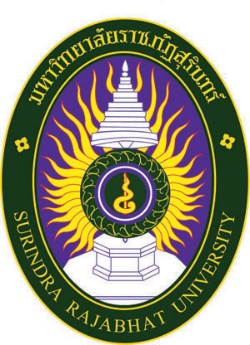 มคอ. 3  รายละเอียดของรายวิชา(Course Specification)รหัสวิชา 4034402 หน่วยกิต 3 (3-0-6) กฎหมาย ความปลอดภัย และจรรยาบรรณสำหรับวิทยาศาสตร์ชีวภาพ (Laws, Safety and Ethics for Biological Sciences) อาจารย์ผู้รับผิดชอบรายวิชา : รองศาสตราจารย์ ดร.กฤษณ์  ปิ่นทองภาคเรียนที่ 2/2563รายละเอียดของรายวิชารหัสวิชา 4034402 หน่วยกิต 3 (3-0-6) กฎหมาย ความปลอดภัย และจรรยาบรรณสำหรับวิทยาศาสตร์ชีวภาพ (Laws, Safety and Ethics for Biological Sciences)สรุปรายละเอียดที่เกี่ยวข้องกับรายวิชาการนำเทคโนโลยีมาใช้เพื่อพัฒนาการเรียนการสอน  ไม่ได้ดำเนินการ  มีการดำเนินการ ดังนี้ ใช้การอัพโหลดไฟล์เอกสาร และวิดีโอ ลงใน E_leanning ของรายวิชาเรียน ในเนื้อหาที่เข้าใจยาก และมีการใช้สื่อ Power point ประกอบการทำปฏิบัติการการวิจัยเพื่อพัฒนาการเรียนการสอน  ไม่มีการวิจัย  มีการวิจัย (ชื่อ แหล่งทุน งบประมาณ) ....................................................*ระบุหมายเลขหน้าการบูรณาการการเรียนการสอน (วิจัย, ทำนุบำรุงศิลปวัฒนธรรม, บริการวิชาการ)  ไม่มีการบูรณาการ            มีการบูรณาการ (ระบุกิจกรรม/โครงการ) งานวิจัย ดังนี้1.   พันธุศาสตร์เซลล์ ของแมลง ปลา และสัตว์เลี้ยงลูกด้วยน้ำนมการนำความรู้/ประสบการณ์จากการบริการวิชาการมาใช้พัฒนาการเรียนการสอน  ไม่ได้ดำเนินการ  มีการดำเนินการ (ระบุหัวข้อ/ประเด็นที่นำมาใช้) ในหัวข้อดังนี้1.   การอบรมหลักสูตรการใช้กล้องจุลทรรศน์ฯอนุมัติโดย........................................................................               		                    (นายเฉลา สำราญดี)ประธานหลักสูตรสาขาวิชาวิทยาศาสตรบัณฑิต สาขาวิชาชีววิทยา             1/ พฤศจิกายน/ 2563หมวดที่ 1 ข้อมูลทั่วไป1. รหัสและชื่อรายวิชา:	รหัสวิชา รหัสวิชา 4034402 หน่วยกิต 3 (3-0-6) ชื่อภาษาไทย กฎหมาย ความปลอดภัย และจรรยาบรรณสำหรับวิทยาศาสตร์ชีวภาพ ชื่อภาษาอังกฤษ  Laws, Safety and Ethics for Biological Sciences2. จำนวนหน่วยกิต:	บรรยาย-ปฏิบัติ3 หน่วยกิต  3 (3-0-6)	บรรยาย  3  ชั่วโมง3. หลักสูตร และประเภทของรายวิชา  วิชาศึกษาทั่วไป	  วิชาเฉพาะด้าน บังคับ	   วิชาเอกเลือก	  วิชาเลือกเสรี อื่นๆ โปรดระบุ......................................................................................................................................4. อาจารย์ผู้รับผิดชอบรายวิชา และอาจารย์ผู้สอนชื่อผู้สอน รองศาสตราจารย์ ดร.กฤษณ์  ปิ่นทอง	คุณวุฒิของผู้สอน	  ปร.ด. (ชีววิทยา)	สังกัด สาขาวิชา วท.บ. (ชีววิทยา) / ภาควิชา วิทยาศาสตร์พื้นฐาน	สถานที่ติดต่อผู้สอน ห้องพัก 6202 อาคาร 6 / เบอร์โทรศัพท์ 081-5529892           อีเมลล์ krit.p@srru.ac.th5. ภาคการศึกษา/ชั้นปีที่เรียน	ภาคการศึกษา 2/2562 ชั้นปีที่เรียน 4 ตามแผนการศึกษาของหลักสูตรวิทยาศาสตรบัณฑิต (วท.บ.)  ระยะเวลา 1 ภาคเรียน6. รายวิชาที่ต้องเรียนมาก่อน  (Pre-requisite)  (ถ้ามี)7. รายวิชาที่ต้องเรียนพร้อมกัน  (Co-requisites)  (ถ้ามี)	ไม่มี8. สถานที่เรียน  ห้องเรียน 29417 อาคาร 29 สาขาวิชาชีววิทยา คณะวิทยาศาสตร์และเทคโนโลยี มหาวิทยาลัยราชภัฏสุรินทร์9. วันที่จัดทำหรือปรับปรุงรายละเอียดของรายวิชาครั้งล่าสุด	วันที่ปรับปรุง วันที่ 1 พฤศจิกายน พ.ศ.2563 และวันที่เปิดภาคการศึกษา 23 พฤศจิกายน พ.ศ.2563หมวดที่ 2 จุดมุ่งหมายและวัตถุประสงค์1.  จุดมุ่งหมายของรายวิชา : 1.1 เพื่อให้ผู้เรียนได้เรียนรู้ถึงความสำคัญของกฎหมาย และความรู้ด้านกำหมายที่เกี่ยวข้องด้านวิทยาศาสตร์ชีวภาพ สภาวิชาชีพวิทยาศาสตร์และเทคโนโลยี ความปลอดภัยทางชีววิทยา และจรรยาบรรณสำหรับวิทยาศาสตร์ชีวภาพ2. วัตถุประสงค์ในการพัฒนา/ปรับปรุงรายวิชาเพื่อให้นักศึกษามีความรู้ความเข้าใจเกี่ยวกับความหมายและความสำคัญของกฎหมายวิทยาศาสตร์ชีวภาพ สภาวิชาชีพวิทยาศาสตร์และเทคโนโลยี ความปลอดภัยทางชีววิทยา และจรรยาบรรณสำหรับวิทยาศาสตร์ชีวภาพ เพื่อประกอบการศึกษาและงานวิจัยทางด้านวิทยาศาสตร์ชีวภาพ เพื่อให้นักศึกษาสามารถประมวลความรู้จากที่ได้ในชั้นเรียนไปประยุกต์ใช้ในชีวิตประจำวันได้หมวดที่ 3 ลักษณะและการดำเนินการ1. คำอธิบายรายวิชา ความหมายและความสำคัญของกฎหมายวิทยาศาสตร์ชีวภาพ สภาวิชาชีพวิทยาศาสตร์และเทคโนโลยี ความปลอดภัยทางชีววิทยา และจรรยาบรรณสำหรับวิทยาศาสตร์ชีวภาพDefinition and significance of Laws and regislation related to Biological Sciences, Council for science and technology Professional, Biological safety and Ethics for Biological Sciences2. จำนวนชั่วโมงที่ใช้ต่อภาคการศึกษา* 1 คาบ = 50 นาที 3. จำนวนชั่วโมงต่อสัปดาห์ที่อาจารย์ให้คำปรึกษาและแนะนำทางวิชาการแก่นักศึกษาเป็นรายบุคคล1 ชั่วโมง/คน/สัปดาห์ หมวดที่ 4 การพัฒนาผลการเรียนรู้ของนักศึกษาการพัฒนาผลการเรียนรู้ในมาตรฐานผลการเรียนรู้แต่ละด้านที่มุ่งหวัง ซึ่งต้องสอดคล้องกับที่ระบุไว้ในแผนที่แสดงการกระจายความรับผิดชอบต่อมาตรฐานผลการเรียนรู้จากหลักสูตรสู่รายวิชา (Curriculum Mapping) ตามที่กำหนดในรายละเอียดของหลักสูตร โดยมาตรฐานการเรียนรู้แต่ละด้าน ให้แสดงข้อมูลต่อไปนี้1. สรุปสั้นๆ เกี่ยวกับความรู้ หรือทักษะที่รายวิชามุ่งหวังที่จะพัฒนานักศึกษา       2. คำอธิบายเกี่ยวกับวิธีการสอนที่จะใช้ในรายวิชาเพื่อพัฒนาความรู้ หรือทักษะในข้อ  13. วิธีการที่จะใช้วัดและประเมินผลการเรียนรู้ของนักศึกษาในรายวิชานี้เพื่อประเมินผลการเรียนรู้ในมาตรฐานการเรียนรู้แต่ละด้านที่เกี่ยวข้องการพัฒนาผลการเรียนรู้หมวดที่ 5 แผนการสอนและการประเมินผล1.  แผนการสอนหมวดที่ 6 ทรัพยากรประกอบการเรียนการสอน1.  ตำราและเอกสารหลัก	เอกสารคำสอนรายวิชาพันธุศาสตร์เซลล์ 2. เอกสารและข้อมูลสำคัญหนังสือ วารสาร รายงาน งานวิจัย สื่ออิเล็กทรอนิกส์ เว็บไซต์ กฎระเบียบต่าง ๆ โปรแกรมคอมพิวเตอร์และแหล่งอ้างอิงที่สำคัญอื่น ๆ ซึ่งนักศึกษาจำเป็นต้องศึกษาเพิ่มเติม ได้แก่ เอกสารวิชาการ สื่อนำเสนอและวีดีทัศน์ที่เกี่ยวข้อง ในระบบออนไลน์3. เอกสารและข้อมูลแนะนำหนังสือ วารสาร รายงาน สื่ออิเล็กทรอนิกส์ เว็บไซต์ เว็บไซต์ที่เกี่ยวกับเครื่องมือมางชีววิทยาหมวดที่ 7 การประเมินและปรับปรุงการดำเนินการของรายวิชา1. กลยุทธ์การประเมินประสิทธิผลของรายวิชาโดยนักศึกษาให้นักศึกษาทุกคนประเมินประสิทธิผลของรายวิชา ซึ่งรวมถึง วิธีการสอน การจัดกิจกรรมในและ
นอกห้องเรียน สิ่งสนับสนุนการเรียนการสอน ซึ่งมีผลกระทบต่อการเรียนรู้ และผลการเรียนรู้ที่ได้รับและเสนอแนะ
เพื่อการปรับปรุงรายวิชาด้วยการประเมินการจัดการเรียนการสอนประจำภาคเรียน และการประเมินผ่านระบบเครือข่ายคอมพิวเตอร์ของมหาวิทยาลัย2.  กลยุทธ์การประเมินการสอนการประเมินการสอน โดยคณะกรรมการประเมินการสอนที่แต่งตั้งโดยคณะกรรมการบริหารหลักสูตร            จากการสังเกตขณะสอน และทำการสัมภาษณ์ตัวแทนนักศึกษา3.  การปรับปรุงการสอน : จาก มคอ.2 ของสาขาวิชา-  หลักสูตรกำหนดให้อาจารย์ผู้สอนทบทวนและปรับปรุงกลยุทธ์และวิธีการสอนจากผลการประเมินประสิทธิผลของรายวิชา และจัดทำรายงานรายวิชาตามรายละเอียดที่ สกอ.กำหนดทุกภาคการศึกษาภาควิชา-  กำหนดให้อาจารย์ผู้สอนเข้ารับการฝากอบรมกลยุทธ์การสอน/การวิจัยในชั้นเรียน และมอบหมายให้อาจารย์ผู้สอนรายวิชาที่มีปัญหา ทำวิจัยในชั้นเรียนอย่างน้อยภาคการศึกษาละ 1 รายวิชา        -  มีการประชุมอาจารย์ผู้สอนของหลักสูตรเพื่อหารือปัญหาการเรียนรู้ของนักศึกษาและหาแนวทางแก้ไข4.  การทวนสอบมาตรฐานผลสัมฤทธิ์ของนักศึกษาในรายวิชา : 	หลักสูตรมีคณะกรรมการประเมินการสอนทําหน้าที่ทบทวนสอบผลสัมฤทธิ์ของนักศึกษาในรายวิชา              โดยการสุ่มประเมินข้อสอบและความเหมาะสมของการให้คะแนน ทั้งคะแนนดิบและระดับคะแนนของรายวิชา ภายในรอบเวลาของหลักสูตร5.  การดำเนินการทบทวนและการวางแผนปรับปรุงประสิทธิผลของรายวิชา :     -  หลักสูตรมีระบบการทบทวนประสิทธิผลของรายวิชา โดยพิจารณาจากผลการประเมินการสอนโดยนักศึกษาผลการประเมินโดยคณะกรรมการประเมินการสอนของหลักสูตรการรายงานรายวิชาโดยอาจารย์ผู้สอน  -  ปรับปรุงรายวิชาทุก 4-5 ปีหรือตามข้อเสนอแนะ และผลการทวนสอบมาตรฐานผลสัมฤทธิ์ของนักศึกษา             -  ปรับปรุงเอกสารประกอบการสอน - เปลี่ยนหรือสลับอาจารย์ผู้สอน เพื่อให้นักศึกษามีมุมมองในเรื่องการประยุกต์ความรู้นี้กับปัญหาที่ได้มาจากงานวิจัยของอาจารย์ภายหลังการทบทวนประสิทธิผลของรายวิชา อาจารย์ผู้สอนรับผิดชอบในการทบทวนเนื้อหาที่สอนและ
กลยุทธ์การสอนที่ใช้ และนำเสนอแนวทางในการปรับปรุงและพัฒนาในรายงานผลการดำเนินงานของรายวิชาเสนอต่อคณะกรรมการบริหารหลักสูตร เพื่อพิจารณาให้ความคิดเห็นและสรุปวางแผนพัฒนาปรับปรุงสำหรับใช้ในภาคการศึกษาถัดไปการวิเคราะห์รายวิชาและผังการออกข้อสอบ (Test Blueprint) ตามมาตรฐานผลการเรียนรู้ ด้านที่ 2 (70 %)การวิเคราะห์การวัดประเมินตามสภาพจริง ตามมาตรฐานผลการเรียนรู้ ด้านที่ 1-5 (30 %)การแสดงออก	การเขียน Learning Log และฝึกปฏิบัติการ / กระบวนการ	บรรยายอภิปราย / ผลงาน	 ใบงาน และรายงานผลการทดลองประเด็นที่พัฒนา/ปรับปรุงวัตถุประสงค์ในการพัฒนา/ปรับปรุงวิธีการประเมินและผลการประเมินครั้งที่ผ่านมา ตามที่ระบุใน มคอ.5การพัฒนา/ปรับปรุงในครั้งนี้ไม่มีไม่มีไม่มีไม่มีบรรยาย (คาบ/ภาคเรียน)สอนเสริม (คาบ/ภาคเรียน)การฝึกปฏิบัติ/งานภาคสนาม/การฝึกงาน (คาบ/ภาคเรียน)การศึกษาด้วยตนเอง (คาบ/ภาคเรียน)4896แผนที่แสดงการกระจายความรับผิดชอบต่อผลการเรียนรู้จากหลักสูตรสู่รายวิชาหมวดวิชาเฉพาะสาขา (Curriculum  Mapping) ● ความรับผิดชอบหลัก    O ความรับผิดชอบรองแผนที่แสดงการกระจายความรับผิดชอบต่อผลการเรียนรู้จากหลักสูตรสู่รายวิชาหมวดวิชาเฉพาะสาขา (Curriculum  Mapping) ● ความรับผิดชอบหลัก    O ความรับผิดชอบรองแผนที่แสดงการกระจายความรับผิดชอบต่อผลการเรียนรู้จากหลักสูตรสู่รายวิชาหมวดวิชาเฉพาะสาขา (Curriculum  Mapping) ● ความรับผิดชอบหลัก    O ความรับผิดชอบรองแผนที่แสดงการกระจายความรับผิดชอบต่อผลการเรียนรู้จากหลักสูตรสู่รายวิชาหมวดวิชาเฉพาะสาขา (Curriculum  Mapping) ● ความรับผิดชอบหลัก    O ความรับผิดชอบรองแผนที่แสดงการกระจายความรับผิดชอบต่อผลการเรียนรู้จากหลักสูตรสู่รายวิชาหมวดวิชาเฉพาะสาขา (Curriculum  Mapping) ● ความรับผิดชอบหลัก    O ความรับผิดชอบรองแผนที่แสดงการกระจายความรับผิดชอบต่อผลการเรียนรู้จากหลักสูตรสู่รายวิชาหมวดวิชาเฉพาะสาขา (Curriculum  Mapping) ● ความรับผิดชอบหลัก    O ความรับผิดชอบรองแผนที่แสดงการกระจายความรับผิดชอบต่อผลการเรียนรู้จากหลักสูตรสู่รายวิชาหมวดวิชาเฉพาะสาขา (Curriculum  Mapping) ● ความรับผิดชอบหลัก    O ความรับผิดชอบรองแผนที่แสดงการกระจายความรับผิดชอบต่อผลการเรียนรู้จากหลักสูตรสู่รายวิชาหมวดวิชาเฉพาะสาขา (Curriculum  Mapping) ● ความรับผิดชอบหลัก    O ความรับผิดชอบรองแผนที่แสดงการกระจายความรับผิดชอบต่อผลการเรียนรู้จากหลักสูตรสู่รายวิชาหมวดวิชาเฉพาะสาขา (Curriculum  Mapping) ● ความรับผิดชอบหลัก    O ความรับผิดชอบรองแผนที่แสดงการกระจายความรับผิดชอบต่อผลการเรียนรู้จากหลักสูตรสู่รายวิชาหมวดวิชาเฉพาะสาขา (Curriculum  Mapping) ● ความรับผิดชอบหลัก    O ความรับผิดชอบรองแผนที่แสดงการกระจายความรับผิดชอบต่อผลการเรียนรู้จากหลักสูตรสู่รายวิชาหมวดวิชาเฉพาะสาขา (Curriculum  Mapping) ● ความรับผิดชอบหลัก    O ความรับผิดชอบรองแผนที่แสดงการกระจายความรับผิดชอบต่อผลการเรียนรู้จากหลักสูตรสู่รายวิชาหมวดวิชาเฉพาะสาขา (Curriculum  Mapping) ● ความรับผิดชอบหลัก    O ความรับผิดชอบรองแผนที่แสดงการกระจายความรับผิดชอบต่อผลการเรียนรู้จากหลักสูตรสู่รายวิชาหมวดวิชาเฉพาะสาขา (Curriculum  Mapping) ● ความรับผิดชอบหลัก    O ความรับผิดชอบรองแผนที่แสดงการกระจายความรับผิดชอบต่อผลการเรียนรู้จากหลักสูตรสู่รายวิชาหมวดวิชาเฉพาะสาขา (Curriculum  Mapping) ● ความรับผิดชอบหลัก    O ความรับผิดชอบรองแผนที่แสดงการกระจายความรับผิดชอบต่อผลการเรียนรู้จากหลักสูตรสู่รายวิชาหมวดวิชาเฉพาะสาขา (Curriculum  Mapping) ● ความรับผิดชอบหลัก    O ความรับผิดชอบรองแผนที่แสดงการกระจายความรับผิดชอบต่อผลการเรียนรู้จากหลักสูตรสู่รายวิชาหมวดวิชาเฉพาะสาขา (Curriculum  Mapping) ● ความรับผิดชอบหลัก    O ความรับผิดชอบรองแผนที่แสดงการกระจายความรับผิดชอบต่อผลการเรียนรู้จากหลักสูตรสู่รายวิชาหมวดวิชาเฉพาะสาขา (Curriculum  Mapping) ● ความรับผิดชอบหลัก    O ความรับผิดชอบรองแผนที่แสดงการกระจายความรับผิดชอบต่อผลการเรียนรู้จากหลักสูตรสู่รายวิชาหมวดวิชาเฉพาะสาขา (Curriculum  Mapping) ● ความรับผิดชอบหลัก    O ความรับผิดชอบรองแผนที่แสดงการกระจายความรับผิดชอบต่อผลการเรียนรู้จากหลักสูตรสู่รายวิชาหมวดวิชาเฉพาะสาขา (Curriculum  Mapping) ● ความรับผิดชอบหลัก    O ความรับผิดชอบรองแผนที่แสดงการกระจายความรับผิดชอบต่อผลการเรียนรู้จากหลักสูตรสู่รายวิชาหมวดวิชาเฉพาะสาขา (Curriculum  Mapping) ● ความรับผิดชอบหลัก    O ความรับผิดชอบรองรายวิชา1.ด้านคุณธรรมจริยธรรม1.ด้านคุณธรรมจริยธรรม1.ด้านคุณธรรมจริยธรรม1.ด้านคุณธรรมจริยธรรม1.ด้านคุณธรรมจริยธรรม2.ด้านความรู้2.ด้านความรู้2.ด้านความรู้2.ด้านความรู้3.ด้านทักษะทางปัญญา3.ด้านทักษะทางปัญญา3.ด้านทักษะทางปัญญา4.ด้านทักษะความสัมพันธ์ระหว่างบุคคลและความรับผิดชอบ4.ด้านทักษะความสัมพันธ์ระหว่างบุคคลและความรับผิดชอบ4.ด้านทักษะความสัมพันธ์ระหว่างบุคคลและความรับผิดชอบ5.ด้านทักษะการวิเคราะห์เชิงตัวเลขการสื่อสารและการใช้เทคโนโลยีสารสนเทศ5.ด้านทักษะการวิเคราะห์เชิงตัวเลขการสื่อสารและการใช้เทคโนโลยีสารสนเทศ5.ด้านทักษะการวิเคราะห์เชิงตัวเลขการสื่อสารและการใช้เทคโนโลยีสารสนเทศ5.ด้านทักษะการวิเคราะห์เชิงตัวเลขการสื่อสารและการใช้เทคโนโลยีสารสนเทศ1.11.21.31.41.52.12.22.32.43.13.23.34.14.24.35.15.25.35.44034402 กฎหมาย ความปลอดภัย และจรรยาบรรณสำหรับวิทยาศาสตร์ชีวภาพooooooooooมาตรฐานการเรียนรู้และเนื้อหาหรือทักษะรายวิชาวิธีการสอนวิธีการวัดและประเมินผล1. คุณธรรมจริยธรรม1.1.1 ตระหนักถึงความสำคัญของการศึกษาด้านการใช้เครื่องมือทางชีววิทยา เพื่อนำไปใช้ในการทำงานและการศึกษาต่อในอนาคต1.1.2 มีคุณธรรม จริยธรรม ตรงต่อเวลา มีความรับผิดชอบต่องานที่ได้รับมอบหมายทั้งงานเดี่ยวและงานกลุ่ม1.1.3 มีความเสียสละ ซื่อสัตย์สุจริต              มีวินัย และมีความรับผิดชอบต่อสังคม สามารถทำงานเป็นทีม และสามารถแก้ไขปัญหาได้ 1.1.4 สามารถดำรงชีวิตร่วมกับผู้อื่นในสังคมอย่างราบรื่น และเป็นประโยชน์ต่อส่วนรวม1.2.1 ใช้การสอนแบบสื่อสารสองทาง เปิดโอกาสให้นักศึกษามีการตั้งคำถามหรือตอบคำถามแสดงความคิดเห็น เสนอแนะให้ผู้เรียนเป็นศูนย์กลาง และฝึกให้นักศึกษาทำงานเป็นทีม1.2.2 อาจารย์ให้ความสำคัญต่อการควบคุมและพัฒนาจริยธรรมแก่นักศึกษา โดยเน้นความซื่อสัตย์สุจริต ความรับผิดชอบ การตรงต่อเวลา และการเคารพกฎระเบียบข้อตกลงของกลุ่มเรียน1.3.1 ประเมินจากการตรงเวลาของนักศึกษาในการเข้าชั้นเรียน การส่งงานตามกำหนดระยะเวลาที่มอบหมาย และการร่วมกิจกรรม1.3.2 ประเมินจากพฤติกรรม          ในการทำงานและการปฏิบัติบทปฏิบัติการ เช่น ไม่ลอกงาน                มีความสนใจ มีความใส่ใจต่อการเรียนและการฝึกปฏิบัติบทปฏิบัติการ การมีส่วนร่วมในการทำงานที่ได้รับมอบหมายจากเพื่อนในกลุ่ม1.3.3 แบบประเมินตนเองและเพื่อนร่วมชั้นเรียน2. ความรู้2.1.1 นักศึกษาสามารถเข้าใจทฤษฎีที่สำคัญในเนื้อหา 2.1.2 นักศึกษาสามารถเข้าใจกระบวนการเรียนรู้ผ่านการฝึกปฏิบัติได้2.2.1 การอภิปราย ซักถาม ตอบปัญหาแลกเปลี่ยนความคิดเห็นในแต่ละบทเรียนและบทปฏิบัติการ2.2.2 การเขียน Learning Log2.3.1 ทดสอบกลางภาค สอบปลายภาค โดยให้สอบแบบอัตนัย             มีการคิดวิเคราะห์2.3.2 ประเมินจากงานรายบุคคลในแต่ละบทปฏิบัติการและงานกลุ่ม2.3.3 ประเมินจากการเขียน Learning Log3. ทักษะทางปัญญา3.1.1 พัฒนาความสามารถในการคิดอย่างเป็นองค์รวม และเข้าใจภาพรวมของเนื้อหาที่เรียน3.1.2 สามารถนำพื้นฐานความรู้ที่ได้มาเชื่อมโยงกับศาสตร์ใกล้เคียงและ
มีความสามารถในเชิงบูรณาการ3.1.3 มีทักษะในการวิเคราะห์และคิดอย่างเป็นระบบ คิดอย่างสร้างสรรค์ เพื่อสร้างนวัตกรรมจากภูมิปัญญาท้องถิ่น3.1.4 สามารถอภิปรายตามประเด็นที่กำหนดให้อย่างชัดเจน3.2.1 การสอนโดยใช้ปัญหาเป็นฐาน (Problem Based  Learning) ที่เชื่อมโยงถึงเนื้อหาการเรียนการสอน และสถานการณ์ที่เกี่ยวข้อง3.2.2 กำหนดประเด็นปัญหาและสถานการณ์ที่เกี่ยวข้องและแบ่งกลุ่มนักศึกษาเพื่อแสดงความคิดเห็นต่อปัญหา และระดมสมองหาแนวทางการแก้ไขปัญหา3.2.3 อาจารย์และนักศึกษาร่วมอภิปราย แลกเปลี่ยนเรียนรู้และแสดงความคิดเห็นต่อบทปฏิบัติการต่าง ๆ3.2.4 การเขียน Learning Log3.3.1 สอบกลางภาคและสอบปลายภาค โดยใช้ข้อสอบที่มี
การวิเคราะห์แนวคิดในการประยุกต์ใช้ศาสตร์ทางนิเวศวิทยา3.3.2 ประเมินจากงานรายบุคคลในแต่ละบทปฏิบัติการและงานกลุ่ม3.3.3 ประเมินจากการเขียน Learning Log4. ทักษะความสัมพันธ์ระหว่างบุคคลและความรับผิดชอบ4.1.1 พัฒนาทักษะการสร้างความสัมพันธ์ระหว่างผู้เรียนด้วยกัน และผู้สอนอย่างเหมาะสมตามกาลเทศะ4.1.2 พัฒนาทักษะความเป็นผู้นำและ  ผู้ตามในการทำงานเป็นกลุ่ม4.1.3 พัฒนาทักษะการศึกษาค้นคว้าด้วยตนเอง การเตรียมพร้อมสำหรับ          การเรียน มีความรับผิดชอบทำงานที่ได้รับมอบหมายและตรงต่อเวลา4.2.1 จัดกิจกรรมกลุ่มให้มีการวิเคราะห์ตามเนื้อหา4.2.2 มอบหมายรายงานกลุ่มและรายบุคคล เช่น การค้นคว้าสาระน่ารู้เกี่ยวข้องกับเนื้อหาในแต่ละบทหรืออ่านบทความที่เกี่ยวข้องกับเนื้อหารายวิชา 4.3.1 ประเมินจากรายงานที่นำเสนอ พฤติกรรมการทำงานเป็นทีม4.3.2 ประเมินจากรายงานการศึกษาด้วยตนเอง4.3.3 แบบประเมินตนเองและเพื่อนร่วมชั้นด้วยแบบฟอร์มที่กำหนด5. ทักษะการวิเคราะห์เชิงตัวเลข              การสื่อสาร และการใช้เทคโนโลยีสารสนเทศ5.1.1 พัฒนาทักษะด้านการสื่อสารทั้งภาษาไทยและภาษาอังกฤษ ในการฟัง การพูด การแปล การเขียน โดยการเขียนสรุปบทความวิจัยที่นักศึกษาสนใจ 5.1.2 พัฒนาทักษะการคิดคำนวณ
5.1.3 พัฒนาทักษะด้านการสืบค้นข้อมูลทางอินเตอร์เน็ตและนำเสนอ โดยใช้เทคโนโลยีสารสนเทศที่เหมาะสม5.2.1 ให้นักศึกษาค้นคว้าด้วยตนเองจากเว็บไซต์ต่าง ๆ เพื่อนำมาใช้ในการเขียนอภิปรายบทเรียนและบทปฏิบัติการ5.2.2 นำเสนองานโดยใช้รูปแบบและเทคโนโลยีที่เหมาะสม5.2.3 การปฏิบัติบทปฏิบัติการ บรรยาย อภิปราย ซักถาม             ตอบปัญหา5.3.1 ประเมินจากรายงาน และรูปแบบการนำเสนอด้วยสื่อเทคโนโลยี5.3.2 ประเมินจากการมีส่วนร่วมในการอภิปรายและวิธีการอภิปราย5.3.3 การมีส่วนร่วมในการอภิปราย ซักถาม และตอบปัญหาในแต่ละบทปฏิบัติการสัปดาห์ที่เรื่อง/หัวข้อจำนวนชั่วโมงกิจกรรมการเรียนการสอน/สื่อที่ใช้หมายเหตุ1แนะนำรายวิชากฎหมาย ความปลอดภัย และจรรยาบรรณสำหรับวิทยาศาสตร์ชีวภาพ5- แจ้งแนวการสอน เกณฑ์การวัดผลและ
การประเมินผล- แจ้งแนวการปฏิบัติ ในการเรียนการเข้าชั้นเรียน และข้อตกลง การใช้ห้องปฏิบัติการ 2-6กฎหมาย ระบบมาตราฐาน ISO25- บรรยายและฝึกปฏิบัติการ - Case study 7-12ความปลอดภัย ในการปฏิบัติงานด้านวิทยาศาสตร์ชีวภาพ25- ฝึกปฏิบัติการ - Case study 13-16จรรยาบรรณสำหรับวิทยาศาสตร์ชีวภาพ20- ฝึกปฏิบัติการ - Case study 2แผนการประเมินผลการเรียนรู้แผนการประเมินผลการเรียนรู้แผนการประเมินผลการเรียนรู้กิจกรรมที่กิจกรรมที่ผลการเรียนรู้วิธีการประเมินวิธีการประเมินวิธีการประเมินสัปดาห์ที่ประเมินสัปดาห์ที่ประเมินสัดส่วนของการประเมินผลสัดส่วนของการประเมินผล๑๑2.1.1, 2.1.2การสอบกลางภาคและปลายภาค (30%+30%)การสอบกลางภาคและปลายภาค (30%+30%)การสอบกลางภาคและปลายภาค (30%+30%)สัปดาห์สอบกลางภาคและปลายภาคสัปดาห์สอบกลางภาคและปลายภาค60 %60 %๒๒1.1.3, 2.1.5, 3.1.1-4, 4.1.1-4, 5.1.3-4การนำเสนองานกลุ่มที่ให้วิเคราะห์สถานการณ์จริงโดยใช้ทฤษฎิในรายวิชาที่สอนการนำเสนองานกลุ่มที่ให้วิเคราะห์สถานการณ์จริงโดยใช้ทฤษฎิในรายวิชาที่สอนการนำเสนองานกลุ่มที่ให้วิเคราะห์สถานการณ์จริงโดยใช้ทฤษฎิในรายวิชาที่สอน161620 %20 %๓๓1.1.1-2, 1.1.4-5, 2.1.3-4, 4.1.5, 5.1.1-2, 5.1.5การบ้านและการเข้าชั้นเรียนและแบบทดสอบคุณธรรม
จริยธรรรมการบ้านและการเข้าชั้นเรียนและแบบทดสอบคุณธรรม
จริยธรรรมการบ้านและการเข้าชั้นเรียนและแบบทดสอบคุณธรรม
จริยธรรรม5, 10, 155, 10, 1520 %20 %ลำดับเนื้อหาพฤติกรรมการเรียนรู้ที่คาดหวังพฤติกรรมการเรียนรู้ที่คาดหวังพฤติกรรมการเรียนรู้ที่คาดหวังพฤติกรรมการเรียนรู้ที่คาดหวังพฤติกรรมการเรียนรู้ที่คาดหวังพฤติกรรมการเรียนรู้ที่คาดหวังพฤติกรรมการเรียนรู้ที่คาดหวังพฤติกรรมการเรียนรู้ที่คาดหวังการวัด (100 %)การวัด (100 %)การวัด (100 %)ลำดับเนื้อหารู้-จำเข้าใจนำไปใช้วิเคราะห์สังเคราะห์ประเมินค่ารวมเฉลี่ยปฏิบัติปรนัยอัตนัย1แนะนำรายวิชากฎหมาย ความปลอดภัย และจรรยาบรรณสำหรับวิทยาศาสตร์ชีวภาพ04000040.670002กฎหมาย ระบบมาตราฐาน ISO356533224.1700103ความปลอดภัย ในการปฏิบัติงานด้านวิทยาศาสตร์ชีวภาพ356533224.1700104จรรยาบรรณสำหรับวิทยาศาสตร์ชีวภาพ356533224.170010รวมรวม9191815997013.170030ลำดับงานที่มอบหมาย1.คุณธรรมจริยธรรม1.คุณธรรมจริยธรรม1.คุณธรรมจริยธรรม1.คุณธรรมจริยธรรม1.คุณธรรมจริยธรรม2.ความรู้2.ความรู้2.ความรู้2.ความรู้3.ทักษะทางปัญญา3.ทักษะทางปัญญา3.ทักษะทางปัญญา4.ทักษะความสัมพันธ์ระหว่างบุคคลและความรับผิดชอบ4.ทักษะความสัมพันธ์ระหว่างบุคคลและความรับผิดชอบ4.ทักษะความสัมพันธ์ระหว่างบุคคลและความรับผิดชอบ5.ทักษะการวิเคราะห์เชิงตัวเลข  การสื่อสาร  และการใช้เทคโนโลยีสารสนเทศ5.ทักษะการวิเคราะห์เชิงตัวเลข  การสื่อสาร  และการใช้เทคโนโลยีสารสนเทศ5.ทักษะการวิเคราะห์เชิงตัวเลข  การสื่อสาร  และการใช้เทคโนโลยีสารสนเทศ5.ทักษะการวิเคราะห์เชิงตัวเลข  การสื่อสาร  และการใช้เทคโนโลยีสารสนเทศลำดับงานที่มอบหมาย12345123412312312341แนะนำรายวิชากฎหมาย ความปลอดภัย และจรรยาบรรณสำหรับวิทยาศาสตร์ชีวภาพoooooooooo2กฎหมาย ระบบมาตราฐาน ISOoooooooooo3ความปลอดภัย ในการปฏิบัติงานด้านวิทยาศาสตร์ชีวภาพoooooooooo4จรรยาบรรณสำหรับวิทยาศาสตร์ชีวภาพoooooooooo